Minutes, 76th PXD EVO Meeting, January 14, 2015, 14:00Present: H.-G. Moser, E. Prinker, Y. Soloview, S. Rummel, P. Leitl, R. Richter, A. Frey, D. Klose, C. Lacasta, P. Avella, L. Germic, C. koffmane, C. Niebuhr, C. Kiesling, D. Levit, L. Mari, B. Kisielevski, M. Valentan, Z. Dolezal, S. Lange, F. Müller, C. Kreidl, C. Marinas, H. Krüger, L. Andricek, L. Li Gioi, M. Ritzert, T. Schlüter, P. KodysWednesday, 14 January 201514:00 - 14:20 PXD numbering scheme 20'14:20 - 14:40 Summary: Meeting on Beast II with Strasbourg 20'14:40 - 15:10 Prague Agenda 30'15:10 - 15:30 AOB 20'PXD Numbering Scheme (M. Valentan)Manfred introduced the Belle II numbering convention and derived his proposal for a hardware numbering scheme of the PXD components on a module. This should go into an update of Belle II note 10 (attached). In the discussion it was recommended to contact Martin Ritter to get information on the numbering scheme used in the offline software. Equally the slow control group (Michael Ritzert) needs to be contacted. The numbering scheme should provide a unique link form hardware components to coordinates used offline.Meeting on Beast II with Strasbourg (C. Marinas)Carlos gave a short summary of a meeting we had with members of the Strasbourg group in Munich January 12, 13. We discussed the proposal by the Strasburg group to use their MAPs based Plume modules in Beast II. Agenda of Prague WorkshopThe agenda of the PXD parallel sessions was discussed and sessions adjusted: Since Ivan will arrive only Thursday evening, the ASIC session has to go to Friday morning. The original slot on Wednesday was replaced by the ‘EMCM and gated mode’ session. The ‘Onsen’ session was moved from Friday to Thursday. The agendas of the sub-sessions were finalized and the convenors are asked to fill the INDICO timetable. https://indico.mpp.mpg.de/conferenceDisplay.py?confId=3196	Information on ‘DHH and optical links’ and ‘ASICs’ is still missingIn addition we will organize a plenary session on background (Yuri soloview and Gianluca Inguglia will participate by SeeVogh). Sprecher:Manfred ValentanMaterial:PaperSlides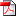 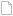 Sprecher:Carlos MarinasMaterial:Slides